Kl. 7Subject: Sleep problems - reading.Proszę przeczytać tekst o problemach ze spaniem ze str. 71 i rozwiązać  ćw 3 - należy wybrać odpowiedź zgodną z treścią tekstu. [podręcznik] .Zwroty z ramki w ćw 4. - sleeping habits do utrwalenia naa platformie quizlet https://quizlet.com/496840164/english-class-a2-unit-63-sleeping-habbits-flash-cards/Można obejrzeć filmik ćw.7 ze str.71 - dostęp przez eDesk lub Extra Online Homework  na https://www.pearson.pl/jezyk-angielski/Dane do logowania na okładce ćwiczeniówki i podręcznika.|W razie pytań proszę się ze mną kontaktować 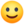 